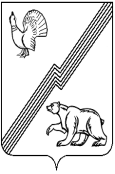 ДЕПАРТАМЕНТ ФИНАНСОВ АДМИНИСТРАЦИИ ГОРОДА ЮГОРСКА  Ханты-Мансийского автономного округа – Югры  ПРИКАЗ  от    30 октября 2019 года                                                                                                   № 39п    О внесении изменений в приказ  директора департамента финансов от 07.02.2019  № 6п «Об утверждении Порядка учета и хранения Департаментом финансов администрации города Югорска исполнительных документов и иных документов, связанных с их исполнением»В соответствии с Федеральным законом от 26.07.2019 № 237-ФЗ «О внесении изменений в статью 30 Федерального закона от 08.05.2010 № 83-ФЗ «О внесении изменений в отдельные законодательные акты Российской Федерации в связи с совершенствованием правового положения государственных (муниципальных) учреждений»  приказываю:1. Внести в приложение к приказу директора департамента финансов  от 07.02.2019  № 6п «Об утверждении Порядка учета и хранения Департаментом финансов администрации города Югорска исполнительных документов и иных документов, связанных с их исполнением» следующие изменения:1.1. В пункте 12:1.1.1. Подпункт 10 после слов «основание приостановления операций» дополнить словами «муниципального казенного учреждения».1.1.2. Дополнить подпунктом 10.1 следующего содержания:«номер и дата Уведомления о приостановлении операций по расходованию средств (приложение 9.1) и основание приостановления операций муниципального бюджетного (автономного) учреждения».1.2. Заголовок приложения 9 изложить в следующей редакции:«Уведомление о приостановлении операций по расходованию средств муниципального казенного учреждения».1.3. Дополнить приложением 9.1 следующего содержания (приложение).2. Опубликовать настоящий приказ в официальном печатном издании города Югорска и разместить на официальном сайте органов местного самоуправления города Югорска.3. Настоящий приказ вступает в силу после его официального опубликования. 4. Контроль за выполнением приказа возложить на  заместителя директора департамента – начальника управления  бюджетного учета, отчетности и кассового исполнения бюджета Т.А. Первушину.Директор департамента финансов                                      	                      И.Ю. Мальцева